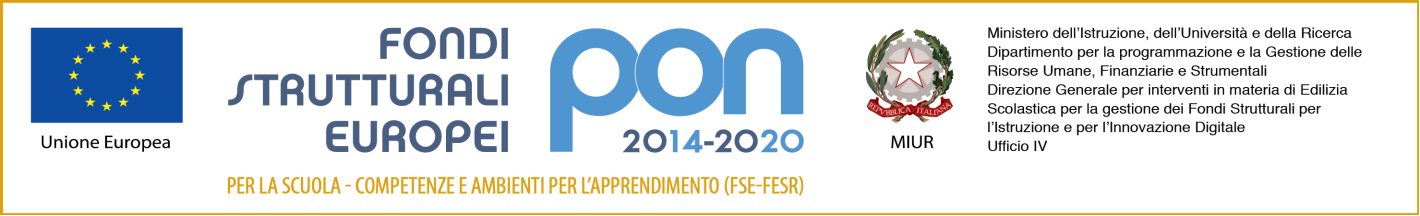 MINISTERO DELL’ISTRUZIONE DELL’UNIVERSITÀ E DELLA RICERCAISTITUTO COMPRENSIVO N. 4Via Divisione Acqui, 160 - 41122  MODENA  ☏ 059/373339  -  059/373374e-Mail: moic85100d@istruzione.it       PEC  moic85100d@pec.istruzione.it Sito WEB  www.ic4modena.edu.itCodice Fiscale  94185970368COMUNICAZIONE N. 189ALBO SITO WEB DOCENTI GENITORI ATAModena, 25 agosto 2020Ai docenti e alle famiglie degli alunni della scuola primaria dell’IC4 OGGETTO: ESAMI INTERNATIONAL SCHOOL- SCUOLA PRIMARIASi comunicano le date degli esami dell’International School per gli studenti della scuola primaria.Dirigente Scolastico Pasquale NegroFirma autografa sostituita a mezzo stampa ai sensi dell’art. 3, comma 2 del decreto legislativo n. 39Lunedì 24 AGOSTOProva di Italiano e orali 14:30-19:00Martedì 25 AGOSTOProva di Matematica e orali14:30-19:00Mercoledì 26 AGOSTOOrali 14:30-19:00